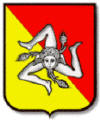 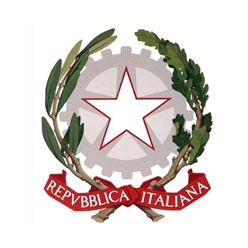 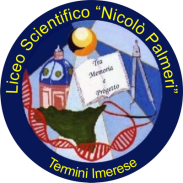 LICEO SCIENTIFICO STATALE “NICOLO’ PALMERI”Distretto 8/46 - Piazza Giovanni Sansone, 12 - 90018 Termini Imerese (PA)    Tel. 091/8144145  -  Cod. Mecc. PAPS24000G  -  C.F. 96030480824e-mail paps24000g@istruzione.it  -  paps24000g@pec.istruzione.it  -  www.liceopalmeri.edu.itAl Dirigente Scolastico delLiceo Scientifico N.PalmeriTermini ImereseOGGETTO: Domanda assegnazione "Funzione-Strumentale" a.s. 2021-2022. Il/La sottoscritt_  __________________, nat_ a _______________, il _____________________in servizio presso codesto Istituto in qualità di docente e Tempo ________________,Dà la propria disponibilità sulla base di quanto deliberato dal Collegio Docenti nella seduta del 6/9 c.a., di rivestire l’incarico di Funzione Strumentale al piano dell’offerta formativa, relativamente alla macroarea ____, F.S. _____________________________________________Il/La sottoscritt_ dichiara di  possedere competenze e disponibilità ad aggiornarsi nello svolgimento della propria funzione seguendo le Linee guida della Didattica digitale integrata (testo del 26/06/2020); Assicurare la presenza in Istituto per lo svolgimento della funzione, per un numero di ore congruo all’attività da espletare; Riunirsi con le altre Funzioni Strumentali, per il resoconto delle attività alla Dirigente, almeno una volta al mese; Curare ed inserire sul sito web la documentazione relativa alla propria area di intervento; Partecipare alle riunioni delle Commissioni relative alla propria area di pertinenza.Si allega alla presente copia del proprio curriculum vitae.Termini Imerese, ____________		 					In fede